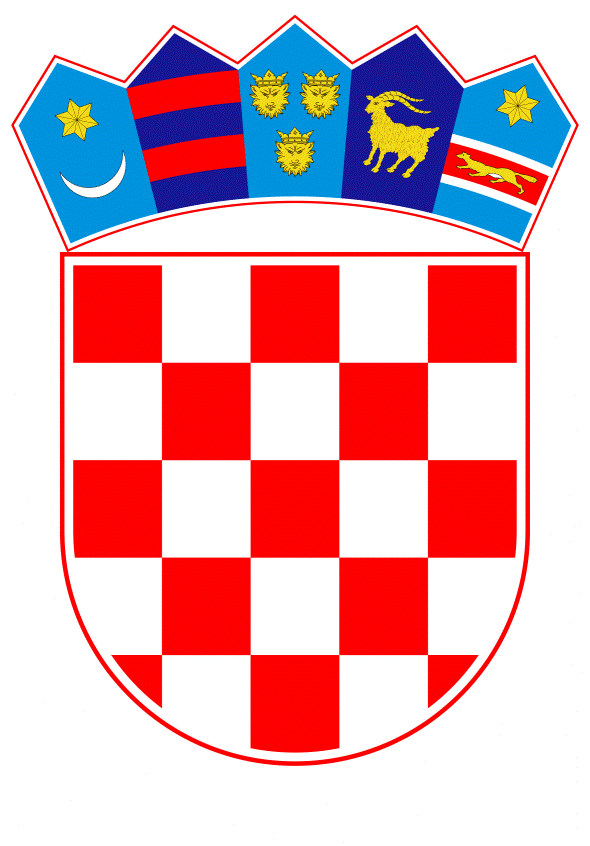 VLADA REPUBLIKE HRVATSKEZagreb, 17. studenoga 2021.______________________________________________________________________________________________________________________________________________________________________________________________________________________________Banski dvori | Trg Sv. Marka 2  | 10000 Zagreb | tel. 01 4569 222 | vlada.gov.hrPRIJEDLOG
Na temelju članka 82. Zakona o proračunu (Narodne novine, br. 87/08., 136/12. i 15/15.), a u svezi s člankom 49. Zakona o izvršavanju Državnog proračuna Republike Hrvatske za 2021. godinu (Narodne novine, br. 135/20. i 69/21.), Vlada Republike Hrvatske je na sjednici održanoj _______2021. godine donijelaODLUKUo davanju suglasnosti Hrvatskim vodama za kreditno zaduženje kod Erste&Steiermarkische Bank d.d., Rijeka I.Daje se suglasnost Hrvatskim vodama za kreditno zaduženje kod Erste&Steiermarkische Bank d.d., Rijeka u iznosu od 210.000.000,00 kuna, radi financiranja kapitalnih ulaganja iz područja javne vodoopskrbe, javne odvodnje i zaštite od štetnog djelovanja voda.                                                                    II. 	Suglasnost iz točke I. ove Odluke daje se uz sljedeće uvjete kreditiranja:davatelj kredita:	   - Erste&Steiermarkische Bank d.d., Rijekakorisnik kredita:	- Hrvatske vode   iznos kredita:	- 210.000.000,00 kuna         namjena:	- financiranje kapitalnih ulaganja iz područja javne vodoopskrbe, javne        odvodnje i zaštite od štetnog djelovanja voda    rok korištenja:		    - do 31. prosinca 2021. godinerok otplate:         	- 8 godina, u 16 jednakih polugodišnjih rata uz poček od jedne godine; prva rata dospijeva 15. siječnja 2023., a zadnja 15. srpnja 2030.kamatna stopa:	- fiksna 0,28 % godišnjepovrat kredita : 		   - iz namjenskih vodnih naknada.  III.	Obvezuju se Hrvatske vode da otplate kredit iz točke I. ove Odluke do njegove konačne otplate.IV.           Obvezuju se Hrvatske vode da otplate kredit iz točke I. ove Odluke do njegove konačne otplate i u slučaju promjene vlasničkih odnosa korisnika kredita.V.Ova Odluka stupa na snagu danom donošenja.KLASA:URBROJ:Zagreb,PREDSJEDNIKmr.sc. Andrej PlenkovićOBRAZLOŽENJEHrvatske vode najveći dio svojih ulaganja usmjeravaju za potrebe investicijskih aktivnosti, odnosno gradnju javnih vodoopskrbnih sustava, javnih sustava odvodnje i pročišćavanja otpadnih voda te gradnju regulacijsko-zaštitnih vodnih građevina za potrebe smanjenja rizika od pojave poplava, čime osiguravaju nesmetanu vodoopskrbu i odvodnju stanovništva, te ujedno štite zdravlje, živote i imovinu građana u Republici Hrvatskoj.Iz tog su razloga pripremljeni i već pokrenuti brojni investicijski projekti za potrebe razvoja javnih vodoopskrbnih sustava te sustava odvodnje i pročišćavanja otpadnih voda, kao i gradnje vodnih građevina za potrebe zaštite od štetnog djelovanja voda, ukupne vrijednosti od 2.989.918.859,00 kuna u 2021.Putem redovnog programa Hrvatskih voda sa više od stotinu vodnokomunalnih poduzeća ugovoreni su radovi, odnosno sufinanciranja za više od 400 projekata razvoja sustava javne vodoopskrbe i razvoja sustava javne odvodnje kojima su investitori vodnokomunalna poduzeća (javni isporučitelji vodnih usluga), a unutar navedenih projekata nalaze se i znatna sredstva za smanjenje gubitaka u javnim vodoopskrbnim sustavima, koji u ovome trenutku iznose visokih 50%.Sukladno navedenom, Upravno vijeće Hrvatskih voda u 8. sazivu, na svojoj 42. sjednici, održanoj dana 2. rujna 2021., donijelo je Odluku KLASA: 003-06/21-01/0000007, URBROJ: 374-1-10-21-2 (u nastavku: Odluka) u svrhu kreditnog zaduženja u iznosu od 210.000.000,00 kuna, radi financiranja projekta razvoja javne vodoopskrbe i javne odvodnje te zaštite od štetnog djelovanja voda i temeljem koje se ovlašćuje generalni direktor Hrvatskih voda na provođenje postupaka prikupljanja ponuda u svrhu kreditnog zaduženje, radi financiranja navedenih projekata.Temeljem navedene Odluke Hrvatske vode su objavile Poziv za prikupljanje ponuda za nabavu dugoročnog kredita za financiranje predmetnih projekta. Na javni Poziv pristiglo je pet ponuda. Nakon pregleda i ocijene dostavljenih ponuda, Hrvatske vode utvrdile su da za ponudu Erste&Steiermärkische bank d.d. ne postoje razlozi za isključenje ili neispunjavanje kriterija za odabir gospodarskog subjekta, te je ponuda sukladno kriteriju za odabir ponude ocijenjena najpovoljnijom ponudom, temeljem čega je 21. rujna 2021. donesena Odluka, KLASA: 024-04/21-02/0000006, URBROJ: 374-1-10-21-9, o odabiru najpovoljnije ponude nabave kredita od Erste&Steiermärkische Bank d.d., Jadranski trg 3a, Rijeka, OIB 23057039320, za financiranje projekata razvoja javne vodoopskrbe i sustava odvodnje te projekata zaštite od štetnog djelovanja voda.  Sukladno navedenom, temeljem članka 204. stavka 1. točke 10. Zakona o vodama (Narodne novine br. 66/19 i 84/21) te članka 14. Statuta Hrvatskih voda, Upravno vijeće Hrvatskih voda u 9. sazivu,  na svojoj 1. sjednici, održanoj dana 13. listopada 2021., donijelo je,  Odluku, KLASA: 003-06/20-01/0000009, URBROJ: 374-1-10-21-2, kojom se odobrava kreditno zaduživanje Hrvatskih voda kod Erste & Steiermarkische Bank d.d., Jadranski trg 3a, 51000 Rijeka, u iznosu od 210.000.000,00 kn radi financiranja projekata razvoja javne vodoopskrbe, javne odvodnje te projekata zaštite od štetnog djelovanja voda  Slijedom navedenog Ministarstvo gospodarstva i održivog razvoja pripremilo je Nacrt Prijedloga Odluke o davanju suglasnosti Hrvatskim vodama za kreditno zaduženje kod Erste&Steiermarkische Bank d.d., Rijeka, pod sljedećim uvjetima:davatelj kredita     - Erste&Steiermarkische Bank d.d., Rijekakorisnik kredita:    - Hrvatske vode   iznos kredita:        - 210.000.000,00 kunanamjena:              - financiranje kapitalnih ulaganja iz područja javne vodoopskrbe, javne  odvodnje i zaštite od štetnog djelovanja voda    rok korištenja:            - do 31. prosinca 2021. godine rok otplate:                   - 8 godina, u 16 jednakih polugodišnjih rata uz poček od jedne godine; prva rata dospijeva 15. siječnja 2023., a zadnja 15. srpnja 2030.kamatna stopa:	- fiksna 0,28 % godišnjepovrat kredita:         - iz namjenskih vodnih naknada, i to: naknade za korištenje voda, naknade za  zaštitu voda i naknade za uređenje voda Kreditno zaduženje Hrvatskih voda, koje se ostvaruje bez naknade za obradu kredita i/ili za rezervaciju sredstava, neće negativno utjecati na redovno poslovanje u slijedećim godinama, a omogućava nastavak daljnjih aktivnosti na već započetim projektima razvoja javne infrastrukture u razdoblju od 2020. do 2021. godine, čime se ujedno doprinosi obnovi gospodarstva, očuvanju građevinskog sektora i radnih mjesta u Republici Hrvatskoj.S obzirom na izneseno, sukladno odredbama članka 82. Zakona o proračunu (Narodne novine br. 87/08., 136/12. i 15/15.)  i članka 49. Zakona o izvršavanju državnog proračuna Republike Hrvatske za 2021. godinu (Narodne novine br. 135/20. i 69/21.), Ministarstvo gospodarstva i održivog razvoja predlaže Vladi Republike Hrvatske donošenje odluku o davanju suglasnosti za kreditno zaduženje Hrvatskih voda. Predlagatelj:Ministarstvo gospodarstva i održivog razvojaPredmet:Prijedlog odluke o davanju suglasnosti Hrvatskim vodama za kreditno zaduženje kod Erste&Steiermarkische Bank d.d., Rijeka